Formularz oferty / OPZ /formularz cenowyW odpowiedzi na ogłoszone przez Wydział Instalacji Budowlanych, Hydrotechniki i Inżynierii Środowiska Politechniki Warszawskiej postępowanie na „dostawę odczynników chemicznych do detekcji i diagnostyki” nr WIBHiIŚ 243/2023 prowadzone w procedurze otwartej bez stosowania przepisów ustawy z dnia 11września 2019 r. Prawo zamówień publicznych (Dz.U. z 2022 r. poz. 1710 z późn. zm.), zwanej dalej Pzp, na podstawie art. 2 ust. 1 pkt 1) Pzp oferujemy realizację zamówienia zgodnie z opisem przedmiotu zamówienia określonym zaproszeniu do składania ofert wraz z załącznikami za cenę brutto podaną w formularzu cenowym:Formularz należy wypełnić tylko w części na którą jest składana ofertaCzęść ICzęść IICzęść IIIW cenie oferty uwzględniliśmy wszystkie koszty związane z realizacją przedmiotowego zamówienia.Oferujemy wykonanie przedmiotu zamówienia w ciągu 3 tygodni od daty zawarcia umowy.Zapoznaliśmy się z zaproszeniem do składania ofert (w tym ze wzorem umowy) i nie wnosimy do niego zastrzeżeń oraz przyjmujemy warunki w nim zawarte.Uważamy się za związanych niniejszą ofertą przez 30 dni od upływu terminu składania ofert.Przyjmujemy warunki płatności określone we wzorze umowy.Oświadczam, że jestem uprawniony(-a) do działania w imieniu wykonawcy oraz podpisania niniejszej oferty* zgodnie z formą reprezentacji wynikającą z (należy wpisać odpowiedni dokument):na podstawie aktualnego upoważnienia/pełnomocnictwa udzielonego przez (należy wpisać mocodawcę oraz datę wystawienia upoważnienia):UWAGA! Jeżeli ofertę podpisały dwie lub więcej osób zapisy należy powtórzyć i zastosować odpowiednio dla  każdej osoby.W razie wybrania naszej oferty zobowiązujemy się do podpisania umowy na zasadach określonych w treści zaproszenia do składania ofert, w miejscu i terminie wskazanym przez Zamawiającego. Oświadczamy, że wypełniliśmy obowiązki informacyjne przewidziane w art. 13 lub art. 14 RODO1) wobec osób fizycznych, od których dane osobowe bezpośrednio lub pośrednio pozyskałem w celu ubiegania się o udzielenie zamówienia publicznego w niniejszym postępowaniu.Oświadczam, że nie zachodzą w stosunku do mnie przesłanki wykluczenia z postępowania na podstawie art. 7 ust. 1 ustawy z dnia 13 kwietnia 2022 r. o szczególnych rozwiązaniach w zakresie przeciwdziałania wspieraniu agresji na Ukrainę oraz służących ochronie bezpieczeństwa narodowego (Dz. U. poz. 835).Załącznikami do oferty są:Świadom odpowiedzialności karnej oświadczam, że załączone do oferty dokumenty opisują stan prawny i faktyczny, aktualny na dzień złożenia oferty (art. 297 k.k.).Ofertę oraz załączniki należy opatrzyć elektronicznym podpisem zaufanym, osobistym lub kwalifikowanym (lub podpisać własnoręcznie i przesłać skan)Nazwa i siedziba Wykonawcy:Nr KRS/CEIDG:NIP Wykonawcy:REGON Wykonawcy:Nr telefonu:e-mail:L.p.Nazwa produktuOpisIlość op./ml/l/gcena netto
[PLN]kwota VAT
[PLN]cena brutto
[PLN]12345671.Chrom Azurol SMasa w opakowaniu: 25gWzór sumaryczny: C23H13Cl2Na3O9SNumer CAS: 1667-99-8Masa cząsteczkowa: 605.28 g/molWzór strukturalny: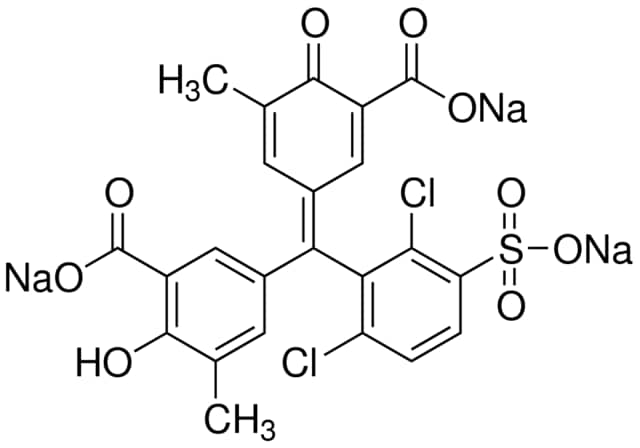 25 g2.Chromeazurol BMasa w opakowaniu: 25gWzór sumaryczny: C23H14Cl2Na2O6CAS No.: 1796-92-5Masa cząsteczkowa: 503.24 g/mol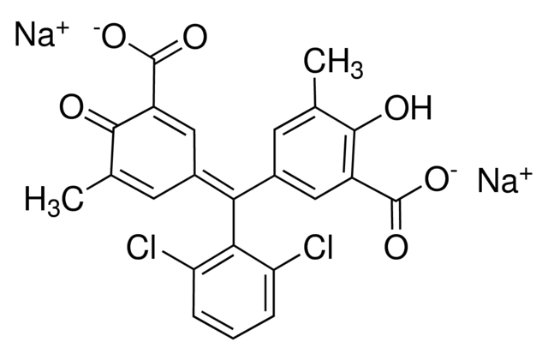 25 g3.FenazynaMasa w opakowaniu: 10gWzór sumaryczny: C12H8N2Masa molowa 	: 180,21 g/mol Wzór strukturalny: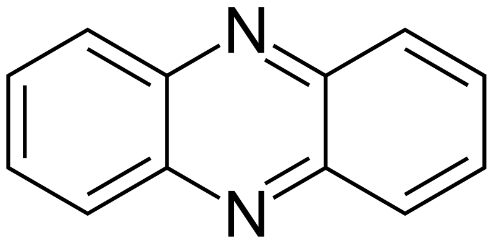 10 gRAZEM brutto:RAZEM brutto:RAZEM brutto:RAZEM brutto:RAZEM brutto:RAZEM brutto:L.p.Nazwa produktuOpisIlość op./ml/l/gcena netto
[PLN]kwota VAT
[PLN]cena brutto
[PLN]12345671.Hexadecyltrimethylammonium bromide, BioXtra, ≥99% - Bromek heksadecylotrimetyloamoniowyMasa w opakowaniu 25 gWzór sumaryczny: C16H33N(CH3)3BrNumer CAS: 57-09-0Masa cząsteczkowa: 364,45 g/molWzór strukturalny: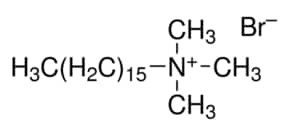  25g2.DeferoksaminaMasa w opakowaniu 20 mgWzór sumaryczny: C25H48N6O8Masa molowa: 560,68 g/molWzór strukturalny: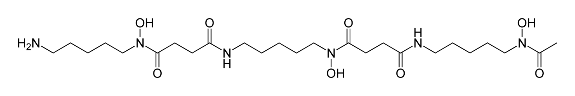  20 mgRAZEM brutto:RAZEM brutto:RAZEM brutto:RAZEM brutto:RAZEM brutto:RAZEM brutto:L.p.Nazwa produktuOpisIlośćcena netto
[PLN]kwota VAT
[PLN]cena brutto
[PLN]12345671.MikroplastikZestaw zawiera 5 ml standardowych monodyspersyjnych mikrosfer polistyrenowych (2,5% substancji stałych [w/v] w wodzie) dla każdego z następujących rozmiarów nominalnych: 0.5 μm, 0.75 μm, 1.0 μm, 2.0 μm i 3.0 μm.ROZTWÓR ZAWIESZAJĄCY: zawiesina wodna.1 KIT1. Pełnomocnictwo (jeżeli dotyczy)2. .......................................Data sporządzenia oferty: